Об утверждении Положения о проверке достоверности и полноты сведений о доходах, об имуществе и обязательствах имущественного характера, представляемых депутатами совета сельского поселения   Ибрагимовский сельсовет муниципального района Чишминский район Республики Башкортостан, соблюдения ограничений и запретов, требований о предотвращении или об урегулировании конфликта интересов, исполнения ими обязанностей, установленных Федеральным законом от 25 декабря 2008 года № 273-ФЗ «О противодействии коррупции» и другими нормативными правовыми актами Российской ФедерацииВ соответствии с Федеральным законом «О противодействии коррупции», Указом Президента Российской Федерации от 21 сентября 2009 года № 1066 «О проверке достоверности и полноты сведений, представляемых гражданами, претендующими на замещение государственных должностей Российской Федерации, и лицами, замещающими государственные должности Российской Федерации, и соблюдения ограничений лицами, замещающими государственные должности Российской Федерации», руководствуясь Указом Президента Республики Башкортостан от 22 марта 2011 года № УП – 119 «О проверке достоверности и полноты сведений, представляемых гражданами, претендующими на замещение государственных должностей Республики Башкортостан, и лицами, замещающими государственные должности Республики Башкортостан, и соблюдения ограничений лицами, замещающими государственные должности Республики Башкортостан», Совет сельского поселения  Ибрагимовский  сельсовет муниципального района Чишминский районРЕШИЛ:1. Утвердить прилагаемое Положение о проверке достоверности и полноты сведений о доходах, об имуществе и обязательствах имущественного характера, представляемых депутатами совета сельского поселения  Ибрагимовский  сельсовет муниципального района Чишминский район, соблюдения ограничений и запретов, требований о предотвращении или об урегулировании конфликта интересов, исполнения ими обязанностей, установленных Федеральным законом от 25.12.2008 № 273-ФЗ «О противодействии коррупции» и другими нормативными правовыми актами Российской Федерации. 2. Обнародовать настоящее решение на информационном стенде Администрации сельского поселения   Ибрагимовский  сельсовет муниципального района Чишминский район Республики Башкортостан, по адресу: Республика Башкортостан, Чишминский район, с.Ибрагимово,ул.Молодёжная,5 и разместить на официальном сайте Администрации сельского поселения  Ибрагимовский сельсовет муниципального района Чишминский район Республики Башкортостан http ibragim2014.ucoz.ru/:.3. Настоящее решение вступает в силу со дня официального опубликования.4. Контроль за исполнением настоящего решения оставляю за собой. Глава сельского поселения             			И.Д.Султанов  Приложение к решению Совета сельского поселения Ибрагтимовский  сельсовет муниципального района Чишминский район от «28» июня 2016 года № 29ПОЛОЖЕНИЕо проверке достоверности и полноты сведений о доходах, об имуществе и обязательствах имущественного характера, представляемых депутатами совета сельского поселения  Ибрагимовский  сельсовет муниципального района Чишминский район, соблюдения ограничений и запретов, требований о предотвращении или об урегулировании конфликта интересов, исполнения ими обязанностей, установленных Федеральным законом от 25 декабря 2008 года № 273-ФЗ «О противодействии коррупции» и другими нормативными правовыми актами Российской Федерации1. Настоящим Положением определяется порядок осуществления проверки:1) достоверности и полноты сведений о доходах, об имуществе и обязательствах имущественного характера, представленных в соответствии с Федеральными законами от 06.10.2003 № 131-ФЗ «Об общих принципах организации местного самоуправления в Российской Федерации», от 25.12.2008 № 273-ФЗ «О противодействии коррупции» депутатами совета сельского поселения   Ибрагимовский  сельсовет муниципального района Чишминский район (далее депутат совета сельского поселения) за отчетный период и за два года, предшествующие отчетному периоду; 2) соблюдения депутатами совета сельского поселения в течение трех лет, предшествующих поступлению информации, явившейся основанием для осуществления проверки, соблюдения ограничений и запретов, требований о предотвращении или урегулировании конфликта интересов, исполнения ими обязанностей, установленных Федеральным законом от 25.12.2008 № 273-ФЗ "О противодействии коррупции" и другими федеральными законами.2. Проверка, предусмотренная пунктом 1 настоящего Положения, осуществляется Комиссией по контролю за достоверностью сведений о доходах, расходах, об имуществе и обязательствах имущественного характера, представляемых депутатами Совета сельского поселения  Ибрагимовский сельсовет муниципального района Чишминский район Республики Башкортостан, а также по урегулированию конфликта интересов (далее – комиссия).Решение принимается отдельно в отношении каждого депутата Совета и оформляется в письменной форме. 3. Основанием для осуществления проверки, предусмотренной пунктом 1 настоящего Положения, является достаточная информация, представленная в письменном виде в установленном порядке:1) правоохранительными органами, иными государственными органами, органами местного самоуправления и их должностными лицами;2) постоянно действующими руководящими органами политических партий и зарегистрированных в соответствии с законом иных общероссийских общественных объединений, не являющихся политическими партиями;3) общественной палатой Российской Федерации;4) общероссийскими средствами массовой информации.4. Информация анонимного характера не может служить основанием для проверки.5. Вопрос о проведении проверки рассматривается на заседании Комиссии. При наличии достаточных оснований для проведения проверки Комиссия принимает решение о ее проведении. Если оснований для проведения проверки недостаточно, Комиссия принимает решение не проводить проверку, о чем уведомляет орган, организацию или должностное лицо, представивших информацию, указанную в части 3 настоящего Положения.6. При осуществлении проверки Комиссия вправе:а) проводить собеседование с депутатом Совета, в отношении которого проводится проверка;б) изучать представленные депутатом Совета сведения о доходах, об имуществе и обязательствах имущественного характера и дополнительные материалы, которые приобщаются к материалам проверки;в) получать от депутата Совета пояснения по представленным им сведениям о доходах, об имуществе и обязательствах имущественного характера и материалам;г) направлять в установленном порядке запросы (кроме запросов в кредитные организации, налоговые органы Российской Федерации и органы, осуществляющие государственную регистрацию прав на недвижимое имущество и сделок с ним) в органы прокуратуры Российской Федерации, иные федеральные государственные органы, государственные органы Республики Башкортостан, государственные органы других субъектов Российской Федерации, территориальные органы федеральных государственных органов, органы местного самоуправления, на предприятия, в учреждения, организации и общественные объединения (далее - государственные органы, органы местного самоуправления и организации) об имеющихся у них сведениях: о доходах, об имуществе и обязательствах имущественного характера депутата Совета, его супруги (супруга) и несовершеннолетних детей; о достоверности и полноте сведений, представленных депутатом Совета в соответствии с нормативными правовыми актами Российской Федерации; о соблюдении депутатом Совета установленных ограничений;д) наводить справки у физических лиц и получать от них информацию с их согласия;е) осуществлять анализ сведений, представленных депутатом Совета, в соответствии с законодательством Российской Федерации о противодействии коррупции.7. Запросы в кредитные организации, налоговые органы Российской Федерации и органы, осуществляющие государственную регистрацию прав на недвижимое имущество и сделок с ним, направляются должностными лицами, наделенными полномочиями по направлению таких запросов в соответствии с пунктом 10 Указа Президента Республики Башкортостан от 17 мая 2013 года № УП-131 «О мерах по реализации отдельных положений Федеральных законов "О противодействии коррупции» и «О контроле за соответствием расходов лиц, замещающих государственные должности, и иных лиц их доходам».8. В запросе, предусмотренном подпунктом "г" пункта 6 настоящего Положения, указываются:а) фамилия, имя, отчество руководителя государственного органа, органа местного самоуправления или организации, в которые направляется запрос;б) нормативный правовой акт, на основании которого направляется запрос;в) фамилия, имя, отчество, дата и место рождения, место регистрации, жительства и (или) пребывания, должность и место работы (службы), вид и реквизиты документа, удостоверяющего личность, депутата Совета, его супруги (супруга) и несовершеннолетних детей, сведения о доходах, об имуществе и обязательствах имущественного характера которых проверяются;г) содержание и объем сведений, подлежащих проверке;д) срок представления запрашиваемых сведений;е) фамилия, инициалы и номер телефона лица, подготовившего запрос;ж) идентификационный номер налогоплательщика (в случае направления запроса в налоговые органы Российской Федерации);з) другие необходимые сведения.9. Лица, уполномоченные на проведение проверки, обеспечивают: 1) уведомление в письменной форме депутата Совета о начале в отношении его проверки – в течение 2 рабочих дней со дня получения соответствующего решения; 2) проведение в случае обращения депутата Совета беседы с ним, в ходе которой он должен быть проинформирован о том, какие сведения о доходах, об имуществе и обязательствах имущественного характера подлежат проверке, – в течение 7 рабочих дней со дня обращения депутата Совета, а при наличии уважительной причины – в срок, согласованный с депутатом Совета. 10. Проверка осуществляется в срок, не превышающий шестидесяти дней со дня принятия Комиссией  решения о ее проведении. Срок проверки может быть продлен решением комиссии до девяноста дней.11. Депутат Совета сельского поселения вправе:1) давать пояснения в письменной форме в ходе и по результатам проверки;2) представлять дополнительные материалы и давать по ним пояснения в письменной форме;3) обращаться к лицам, уполномоченным на проведение проверки, с подлежащим удовлетворению ходатайством о проведении с ним беседы по вопросам, указанным в подпункте 2 пункта 9 настоящего Положения. 12. Пояснения, указанные в пункте 12 настоящего Положения, приобщаются к материалам проверки.13. Результаты проверки рассматриваются на открытом заседании  Комиссии, на котором по решению Комиссии могут присутствовать представители средств массовой информации.14. По окончании проверки Комиссия обязана ознакомить депутата Совета сельского поселения с результатами проверки.15. По решению Комиссии одновременно с уведомлением депутата Совета сельского поселения, в отношении которого проводилась проверка, сведения о результатах проверки представляются органам, организациям и должностным лицам, представившим информацию, явившуюся основанием для проведения проверки, с соблюдением законодательства Российской Федерации о персональных данных и государственной тайне.16. При установлении факта нарушения закона в ходе проверки соответствующие материалы направляются в правоохранительные и другие государственные органы в соответствии с их компетенцией.17.  Материалы проверок хранятся в Комиссии в течении трех лет со дня окончания проверки, после чего передаются в архив.БашКортостан РеспубликаҺыШишмӘ районыМУНИЦИПАЛЬ РАйОНЫныҢИБРАҺИМ АУЫЛ  СОВЕТЫауыл биЛӘмӘҺе СОВЕТЫ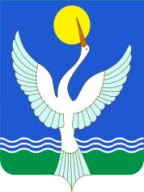 СОВЕТ СЕЛЬСКОГО ПОСЕЛЕНИЯ иБРАГИМОВСКИЙ сельсоветМУНИЦИПАЛЬНОГО РАЙОНАЧишминскИЙ районРеспубликИ Башкортостан[АРАР«28  » июнь 2016 й.№ 29 РЕШЕНИЕ  « 28   »  июня  .